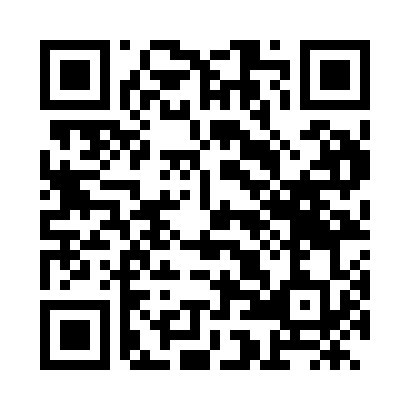 Prayer times for Punta de Maisi, CubaWed 1 May 2024 - Fri 31 May 2024High Latitude Method: NonePrayer Calculation Method: Muslim World LeagueAsar Calculation Method: ShafiPrayer times provided by https://www.salahtimes.comDateDayFajrSunriseDhuhrAsrMaghribIsha1Wed5:096:2712:544:127:218:342Thu5:086:2612:544:127:218:353Fri5:076:2612:534:117:218:354Sat5:066:2512:534:117:228:365Sun5:066:2512:534:117:228:366Mon5:056:2412:534:107:238:377Tue5:046:2312:534:107:238:378Wed5:046:2312:534:097:238:389Thu5:036:2312:534:097:248:3910Fri5:026:2212:534:097:248:3911Sat5:026:2212:534:087:258:4012Sun5:016:2112:534:087:258:4013Mon5:016:2112:534:087:258:4114Tue5:006:2012:534:077:268:4115Wed4:596:2012:534:077:268:4216Thu4:596:2012:534:077:278:4317Fri4:586:1912:534:077:278:4318Sat4:586:1912:534:067:278:4419Sun4:576:1912:534:067:288:4420Mon4:576:1812:534:067:288:4521Tue4:566:1812:534:067:298:4522Wed4:566:1812:534:077:298:4623Thu4:566:1812:534:077:308:4624Fri4:556:1712:544:087:308:4725Sat4:556:1712:544:097:308:4826Sun4:556:1712:544:097:318:4827Mon4:546:1712:544:107:318:4928Tue4:546:1712:544:107:328:4929Wed4:546:1612:544:117:328:5030Thu4:536:1612:544:117:328:5031Fri4:536:1612:544:127:338:51